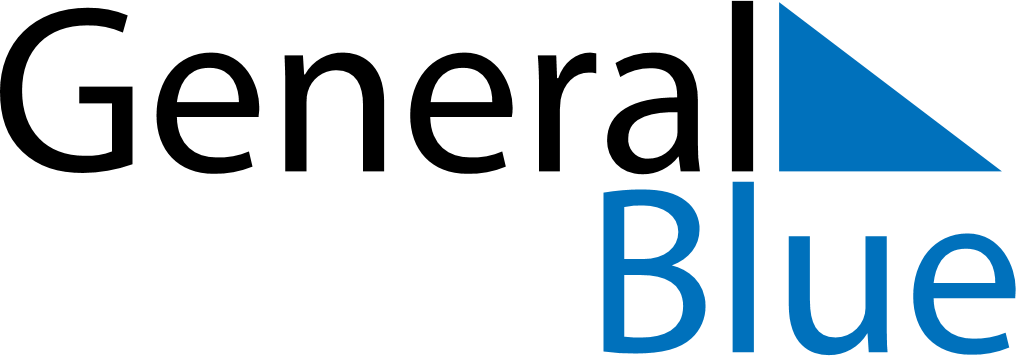 Weekly CalendarDecember 5, 2022 - December 11, 2022Weekly CalendarDecember 5, 2022 - December 11, 2022Weekly CalendarDecember 5, 2022 - December 11, 2022Weekly CalendarDecember 5, 2022 - December 11, 2022Weekly CalendarDecember 5, 2022 - December 11, 2022Weekly CalendarDecember 5, 2022 - December 11, 2022MondayDec 05TuesdayDec 06TuesdayDec 06WednesdayDec 07ThursdayDec 08FridayDec 09SaturdayDec 10SundayDec 116 AM7 AM8 AM9 AM10 AM11 AM12 PM1 PM2 PM3 PM4 PM5 PM6 PM